       Pissenlits colorés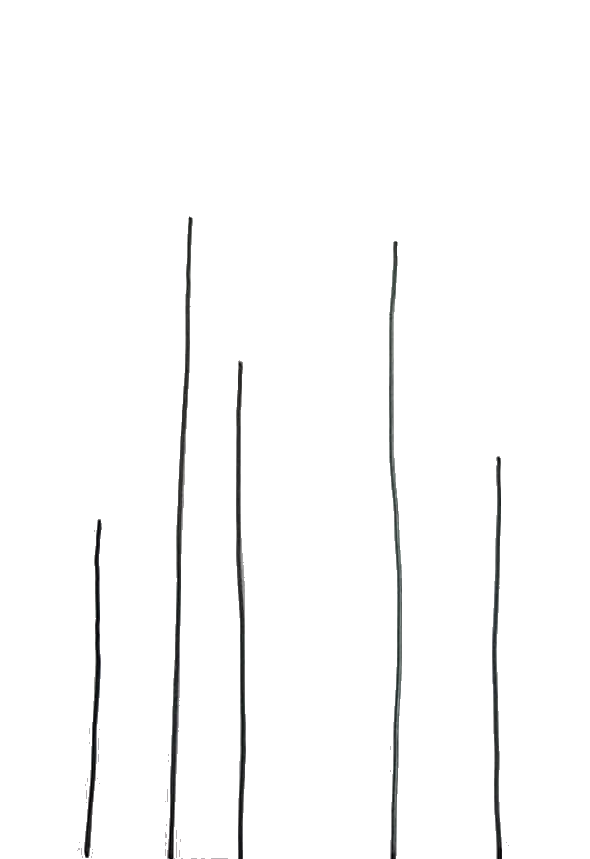 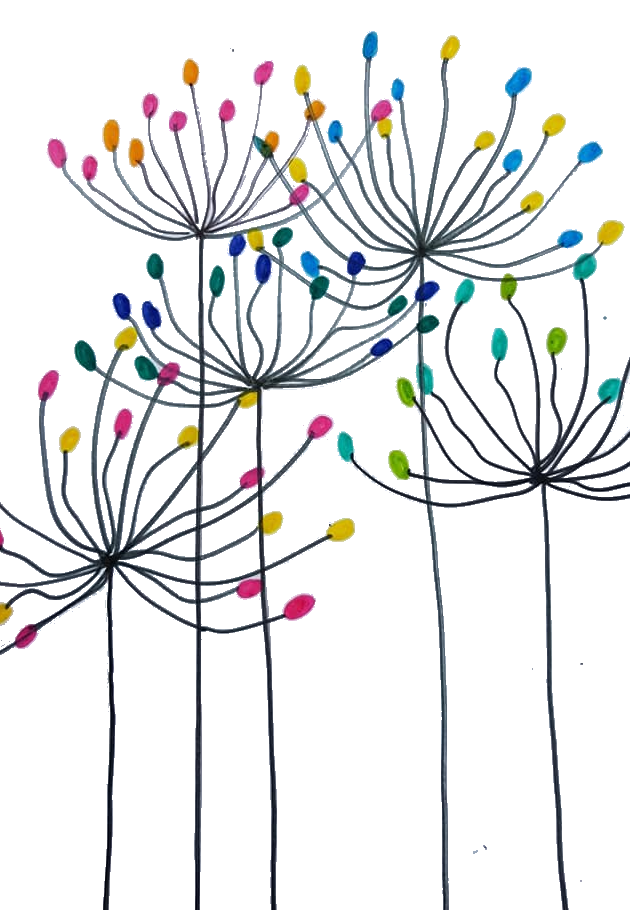 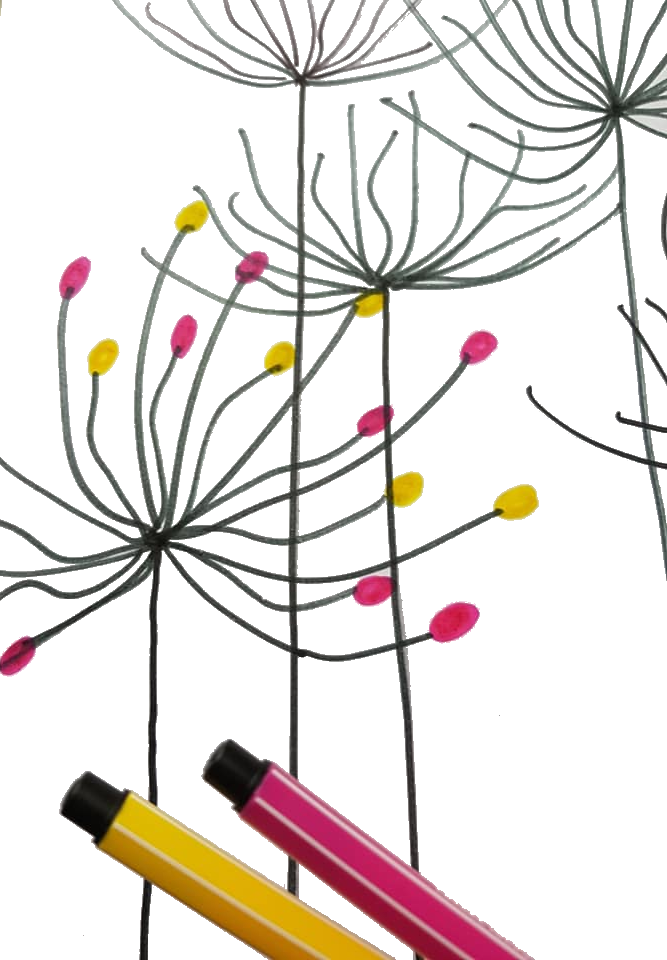 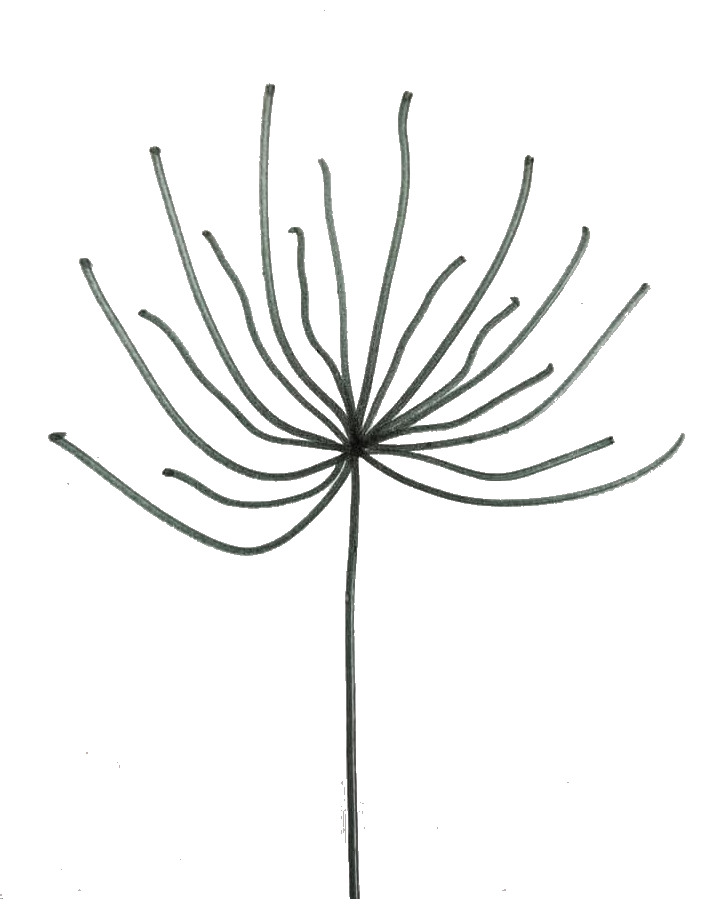 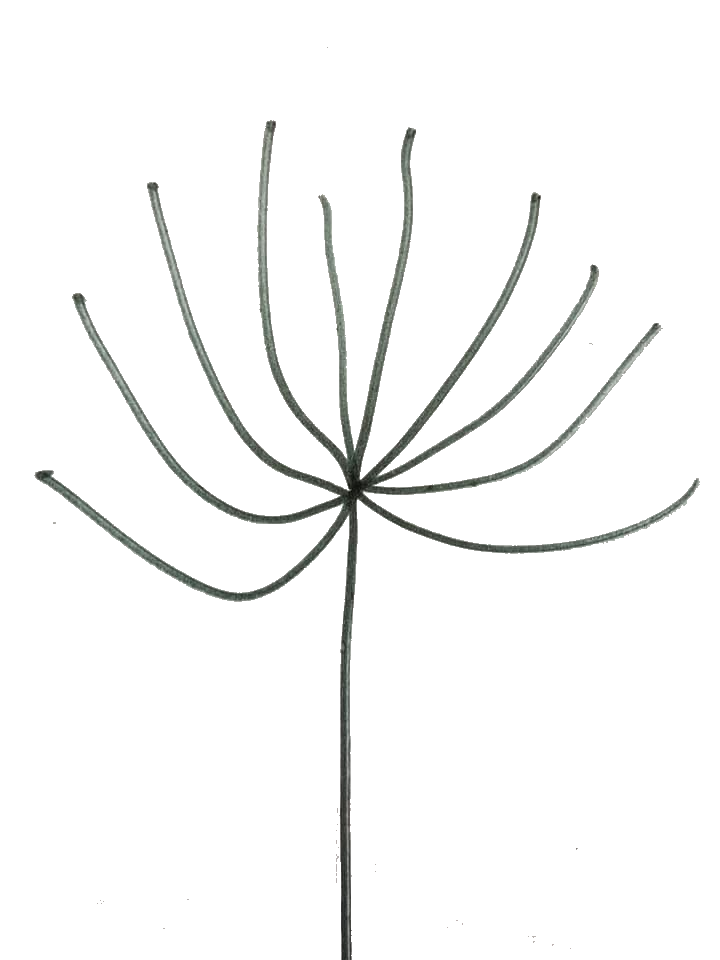 